НАКАЗПО ГАННІВСЬКІЙ ЗАГАЛЬНООСВІТНІЙ ШКОЛІ І-ІІІ СТУПЕНІВПЕТРІВСЬКОЇ РАЙОННОЇ РАДИ КІРОВОГРАДСЬКОЇ ОБЛАСТІвід 01 жовтня 2019 року                                                                                            № 214с. ГаннівкаПро проведення інвентаризації основнихзасобів, товарно-матеріальнихцінностей закладів загальної середньої освітиЗгідно наказу відділу освіти від 27 вересня № 174 «Про проведення інвентаризації основних засобів, товарно-матеріальних цінностей закладів загальної середньої освіти та установ освіти району»НАКАЗУЮ:1. Провести інвентаризацію шкільного майна: по Ганнівській загальноосвітній школі І-ІІІ ступенів 30.10.2019 року;по Володимирівській загальноосвітній школі І-ІІ ступенів, філії Ганнівської загальноосвітньої школи І-ІІІ ступенів 04.11.2019 року;по Іскрівській загальноосвітній школі І-ІІІ ступенів, філії Ганнівської загальноосвітньої школи І-ІІІ ступенів 30.10.2019 року.2. Призначити комісію для проведення інвентаризації шкільного майна:по Ганнівській загальноосвітній школі І-ІІІ ступенів у складі:голова комісії - ГРИШАЄВА О.В., заступник директора з навчально-виховної роботи,члени комісії – ОСАДЧЕНКО Н.М., голова профспілкового комітету школи;                       - ЩУРИК О.О., заступник директора з навчально-виховної роботи;                      -  ХУДИК О.О., завідувач господарством,                       - ІВАНЧУК В.Г., заступник головного бухгалтера централізованої бухгалтерії КУ «Петрівського РЦОЗО».по Володимирівській загальноосвітній школі І-ІІ ступенів, філії Ганнівської загальноосвітньої школи І-ІІІ ступенів у складі:голова комісії – ПОГОРЄЛА Т.М., заступник завідувача з навчально-виховної роботи,члени комісії – ШКУРАТЬКО С.А., педагог-організатор;                       - ЧЕЧА М.О., голова профспілкового комітету школи;                        - БАРАХМАНСЬКА І.В., бухгалтер централізованої бухгалтерії КУ «Петрівського РЦОЗО»по Іскрівській загальноосвітній школі І-ІІІ ступенів, філії Ганнівської загальноосвітньої школи І-ІІІ ступенів у складі:голова комісії – ЯНИШИН В.М., завідувач філієючлени комісії – БАРАНЬКО Т.В., голова профспілкового комітету школи;                         - БОНДАРЄВА Н.П., заступник завідувача з навчально-виховної роботи,                          - ГОЛОВКО В.А., бухгалтер централізованої бухгалтерії КУ «Петрівського РЦОЗО»3. Завідувачу господарством Ганнівської загальноосвітньої школи І-ІІІ ступенів ХУДИК О.О., завідувачу господарством Володимирівської загальноосвітньої школи І-ІІ ступенів, філії Ганнівської загальноосвітньої школи І-ІІІ ступенів ЦЕНДРІ Е.В., завідувачу філією Іскрівської загальноосвітньої школи І-ІІІ ступенів, філії Ганнівської загальноосвітньої школи І-ІІІ ступенів ЯНИШИНУ В.М.:1) надати до централізованої бухгалтерії комунальної установи «Петрівський районний центр із обслуговування закладів освіти» наказ про проведення інвентаризації;2) надати розписки до початку інвентаризації про те, що всі прибуткові та видаткові документи на товарно-матеріальні цінності здано до бухгалтерії, усі товарно-матеріальні цінності, які надійшли на зберігання, оприбутковано, а ті, що вибули, списано;3) узяти до відома, що інвентаризація вважається проведеною при умові наявності складених інвентаризаційних описів та протоколів засідань комісії із розгляду результатів інвентаризації.4. Контроль за виконанням даного наказу покласти на заступника директора з навчально-виховної роботи Ганнівської загальноосвітньої школи І-ІІІ ступенів ГРИШАЄВУ О.В., завідувача Володимирівської загальноосвітньої школи І-ІІ ступенів, філії Ганнівської загальноосвітньої школи І-ІІІ ступенів МІЩЕНКО М. І., на завідувача Іскрівської загальноосвітньої школи І-ІІІ ступенів, філії Ганнівської загальноосвітньої школи І-ІІІ ступенів ЯНИШИНА В.М. Директор школи                                                                                          О.КанівецьЗ наказом ознайомлені:                                                                          О.ЩурикО.ГришаєваО.ХудикН.ОсадченкоВ.ІванчукВ.ЯнишинТ.БаранькоН.БондарєваІ.БарахманськаМ.МіщенкоЕ.ЦендраС.ШкуратькоМ.ЧечаВ.ГоловкоТ.Погорєла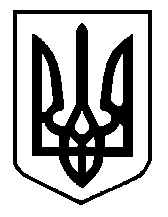 